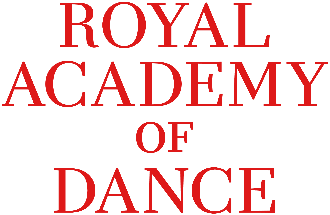 If you intend to make an informal complaint about the delivery and quality of services received, or about the delivery of teaching/supervisory provision or any other matters relating to a programme of study, you should use this form to put forward your case.You can send this form to a member of staff on your programme of study or a member of staff in the Faculty of Education.  You may submit a complaint anonymously, but this is likely to impede any outcome and communication of that outcome to you.Please keep a copy of this form for your records.SECTION A - YOUR DETAILSSECTION B – NATURE OF THE COMPLAINT (Use an additional sheet if necessary.)SECTION C - DESIRED OUTCOMESECTION D - DECLARATIONI believe that the above information is accurate.Signature: ………………………………… Date: …………………………FOR OFFICE USE ONLY:First name:Surname:Programme:Year of study:Student Number:Email:Telephone:Details of anyone acting on your behalf:Details of anyone acting on your behalf:Details of anyone acting on your behalf:Details of anyone acting on your behalf:Please set out the details of your complaint below:Please state the outcome you desire from the complaint below:Please list any evidence supplied with this form in support of your claim:Notes of meeting with student:Outcome of meeting with student: